Applicant NameAddress: ______________________________________Contact: Email: 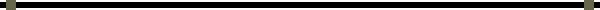 Profile Summary------------------------------------------------------------------------------------------------------------------------------------------------------------------------------------------------------------------------------------------------------------------------------------------------------------------------------------------------------------------------------------------------------------------------------------------------------------Driving ExperienceJob Title: _________________________________________________________________________________________________________________________________________________________Job Title: _________________________________________________________________________________________________________________________________________________________EducationCollege			Address				YearCourses:1 - _________________	___	2 - ________________________	3 - ______________________College			Address				YearCourses:1 - _________________	___	2 - ________________________	3 - ______________________College			Address				YearCourses:1 - _________________	___	2 - ________________________	3 - ______________________